СОБРАНИЕмуниципального образования«Холмский городской округ»РЕШЕНИЕот 25.02.2021 г. № 38/6-322В соответствии с пунктом 1 статьи 24 Федерального закона от 31.07.2020г. №259-ФЗ «О цифровых финансовых активах, цифровой валюте и о внесении изменений в отдельные законодательные акты Российской Федерации», Указом Президента Российской Федерации от 08.07.2013г. №613 «Вопросы противодействия коррупции», статьями 2, 5 Закона Сахалинской области от 24.12.2020г. №99-ЗО «О внесении изменений в некоторые законодательные акты Сахалинской области», руководствуясь частью 3 статьи 30 Устава муниципального образования «Холмский городской округ», Собрание муниципального образования «Холмский городской округ» РЕШИЛО:1. Внести в Порядок предоставления гражданами, претендующими на замещение должностей муниципальной службы в Собрании муниципального образования «Холмский городской округ» и муниципальными служащими Собрания муниципального образования «Холмский городской округ» сведений о доходах, расходах, об имуществе и обязательствах имущественного характера и о доходах, расходах, об имуществе и обязательствах имущественного характера своих супруги (супруга) и несовершеннолетних детей, утвержденный решением Собрания муниципального образования «Холмский городской округ» от 18.09.2014г. №13/5-146 следующие изменения и дополнения:1) в подпункте в) пункта 6 после слов «акций (долей участия, паев в уставных (складочных) капиталах организаций),» дополнить словами «цифровых финансовых активов, цифровой валюты,».2. Внести в Положение о представлении депутатами Собрания муниципального образования «Холмский городской округ»  сведений о своих доходах, расходах, об имуществе и обязательствах имущественного характера, а также сведений о доходах, расходах, об имуществе и обязательствах имущественного характера своих супруги (супруга) и несовершеннолетних детей, утвержденное решением Собрания муниципального образования «Холмский городской округ» от 24.03.2016г. №33/5-347 следующие изменения и дополнения: 1) в подпункте 3 пункта 3 после слов «акций (долей участия, паев в уставных (складочных) капиталах организаций),» дополнить словами «цифровых финансовых активов, цифровой валюты,».3. Опубликовать настоящее решение в газете «Холмская панорама».4. Контроль за исполнением настоящего решения возложить на исполняющего обязанности Собрания муниципального образования «Холмский городской округ» (С.Д. Пятыгин).Мэр муниципального образования «Холмский городской округ» 							Д.Г. ЛюбчиновО внесении изменений и дополнений в отдельные решения Собрания муниципального образования «Холмский городской округ»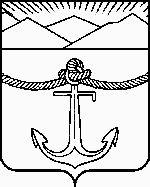 